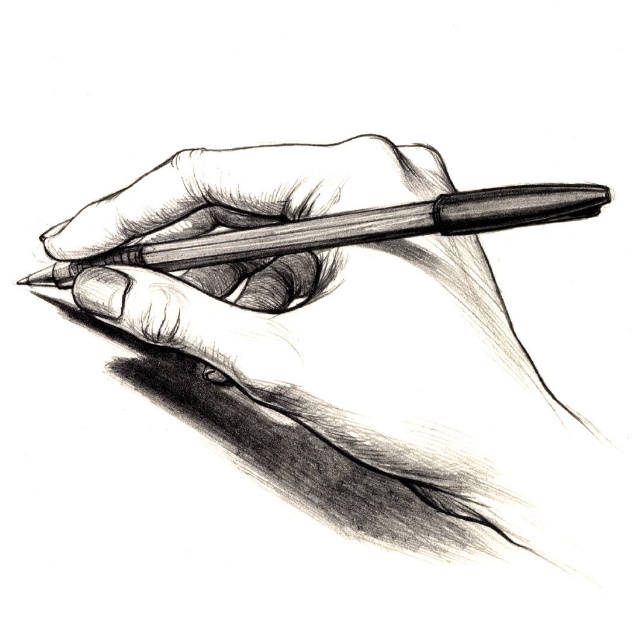 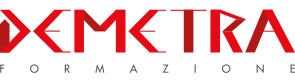 SCHEDA DI ISCRIZIONE/CANDIDATURADATATITOLO ATTIVITÀDATI PERSONALIAZIENDA DI APPARTENENZA (solo per occupati)CONDIZIONE OCCUPAZIONALE/PROFESSIONALESE OCCUPATO, SPECIFICARE TIPO DI CONTRATTOTITOLO DI STUDIOLINGUA INGLESESelezionare il livello di competenza: A1                        A2                          B1                            B2                       C1                           C2          CONOSCENZE INFORMATICHESpecificare il livello di competenza posseduto ed in riferimento a quali sistemi informativiNomeCognomeCognomeCognomeCognomeData nascitaComune nascitaProv.Codice FiscaleSesso Sesso Sesso Sesso M F Cittadinanza Cittadinanza e-mail Tel./cell.Tel./cell.Tel./cell.Tel./cell.Residenza ComuneC.a.p.C.a.p.Provincia Provincia Domicilio (se diverso da residenza)Domicilio (se diverso da residenza)ComuneC.a.p. C.a.p. Provincia Provincia DenominazioneSettore Settore Settore Settore Indirizzo sede legaleIndirizzo sede legaleCittàCittàProv.Indirizzo sede lavoro (se diverso)Indirizzo sede lavoro (se diverso)Indirizzo sede lavoro (se diverso)CittàCittàProv.P.IVA/Codice Fiscale P.IVA/Codice Fiscale Tel.Tel.Ruolo/FunzioneRuolo/Funzione 01In cerca di prima occupazione  02Occupato alle dipendenze (compreso chi ha una occupazione saltuaria/atipica e chi è in Cassa Integrazione Guadagni) 03Occupato autonomo 04Disoccupato alla ricerca di nuova occupazione (o iscritto alle liste di mobilità) 05Studente  06Inattivo diverso da studente (casalingo, ritirato/a dal lavoro, inabile al lavoro, in servizio di leva o servizio civile, in altra condizione) 01Contratto a tempo indeterminato 02Contratto a tempo determinato (carattere non stagionale; carattere stagionale) 03Contratto di formazione e lavoro 04Contratto di inserimento 05Contratto di apprendistato 06Contratto di collaborazione coordinata e continuativa 07Contratto di collaborazione occasionale 08Contratto di associazione in partecipazione 09Nessun contratto perché lavoratore autonomo 10Nessun contratto perché coadiuvante in un’impresa famigliare 11Altro 01Nessun titolo 02Licenza elementare 03Licenza media inferiore 04Diploma di scuola superiore di 2-3 anni che non consente l’iscrizione all’università 05Diploma di scuola superiore di 4-5 anni che consente l’iscrizione all’universitàAccademia di Belle Arti, Istituto Superiore Industrie Artistiche, Accademia di Arte Drammatica, Perfezionamento Accademia di Danza  06Perfezionamento Conservatorio, perfezionamento Istituto di Musica Pareggiato, Scuola di Interpreti e Traduttori, Scuola di Archivistica, Paleogra e Diplomatica 07Diploma universitario o di scuola diretta fini speciali (vecchio ordinamento) 08Laurea triennale (nuovo ordinamento) 09Master post laurea triennale (o master di I livello) 10Laurea di durata superiore ai tre anni (diploma di laurea vecchio ordinamento ovvero laurea specialistica nuovo ordinamento) 11Master post laurea specialistica o post laurea vecchio ordinamento (o master di secondo livello) 12Specializzazione post laurea (specialistica) 13Dottorato di ricerca 14Qualifica professionale di primo livello, eventualmente conseguita anche tramite apprendistato 15Qualifica professionale di secondo livello, eventualmente conseguita anche tramite apprendistato 16Certificato di Tecnico superiore (Ifts) 17Diploma di specializzazione 18Abilitazione professionale 19Patente di mestiere 20Nessuno dei precedentiIl/la sottoscritto/a, ai sensi dell’art. 76, comma 1, del DPR 445/2000, attesta di essere consapevole che la falsità in atti e le autodichiarazioni mendaci sono punite ai sensi del codice penale e delle leggi speciali in materia.Dichiara inoltre di essere a conoscenza che, ai sensi dell’art. 75 del DPR 445/2000, qualora dal controllo delle dichiarazioni qui rese emerga la non veridicità del contenuto della dichiarazione, sarà decaduto dai benefici eventualmente conseguenti al provvedimento emanato sulla base della dichiarazione mendace.Data, ………………………………………..Firma ………………………………………………………………….INFORMATIVA AI SENSI DELL’ART. 13 DEL DECRETO LEGISLATIVO 30 GIUGNO 2003, N.196, (CODICE IN MATERIA DI PROTEZIONE DEI DATI PERSONALI) I dati personali raccolti saranno trattati dall’Ente al solo fine della gestione delle procedure connesse alla selezione e valutazione dei partecipanti in riferimento all’ammissione al percorso formativo, adottando le misure idonee a garantirne la sicurezza e la riservatezza nel rispetto della normativa vigente.Autorizzo il trattamento dei dati personali ai sensi e per gli effetti della legge n.196/2003 e per le finalità di cui alla presente scheda.     Autorizzo  …………………………………………………………………………..(il/la candidato/a)